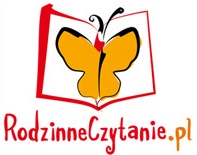  KONKURS NA NAJCIEKAWSZE SPOTKANIE CZYTELNICZE
KLUBÓW CZYTAJĄCYCH RODZIN 2023ZAŁĄCZNIK NR 1RELACJA ZE SPOTKANIA KONKURSOWEGONAZWA KLUBU CZYTAJĄCYCH RODZIN: 
…………………………………………………………………………………………………………………………………..IMIĘ I NAZWISKO KOORDYNATORKI/KOORDYNATORA KLUBU:…………………………………………………………………………………………………………………………………..DATA I MIEJSCE SPOTKANIA: …………………………………………………………………………………….LICZBA UCZESTNICZĄCYCH DZIECI: ……………………………………………………………………………LICZBA DOROSŁYCH UCZESTNIKÓW SPOTKANIA: ……………………………………………………..
TEMAT SPOTKANIA: ………………………………………………………………………………………………….…………………………………………………………………………………………………………………………………..TYTUŁY KSIĄŻEK CZYTANYCH PODCZAS SPOTKANIA:...………………………………………………………………………………………………………………………………..…………………………………………………………………………………………………………………………………...…………………………………………………………………………………………………………………………………
OPIS SPOTKANIA (min. 1000 zn.)cele spotkania, szczegółowy przebieg z opisem aktywności uczestników, wrażenia i efekty spotkania...………………………………………………………………………………………………………………………………..…………………………………………………………………………………………………………………………………...…………………………………………………………………………………………………………………………………..………………………………………………………………………………………………………………………………….…………………………………………………………………………………………………………………………………..…………………………………………………………………………………………………………………………………..…………………………………………………………………………………………………………………………………..…………………………………………………………………………………………………………………………………...…………………………………………………………………………………………………………………………………..………………………………………………………………………………………………………………………………….…………………………………………………………………………………………………………………………………..LISTA ZAŁĄCZNIKÓW:…………………………………………………………………………………………………………………………………..…………………………………………………………………………………………………………………………………...…………………………………………………………………………………………………………………………………..………………………………………………………………………………………………………………………………….…………………………………………………………………………………………………………………………………..…………………………………………………………………………………………………………………………………..AUTOR(KA) PRZESŁANYCH ZDJĘĆ: …………………………………………………………………………….AUTOR(KA) PRZESŁANEGO FILMIKU: ………………………………………………………………………..DODATKOWE INFORMACJE I UWAGI: 
…………………………………………………………………………………………………………………………………..…………………………………………………………………………………………………………………………………...………………………………………………………………………………………………………………………………….